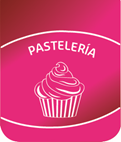 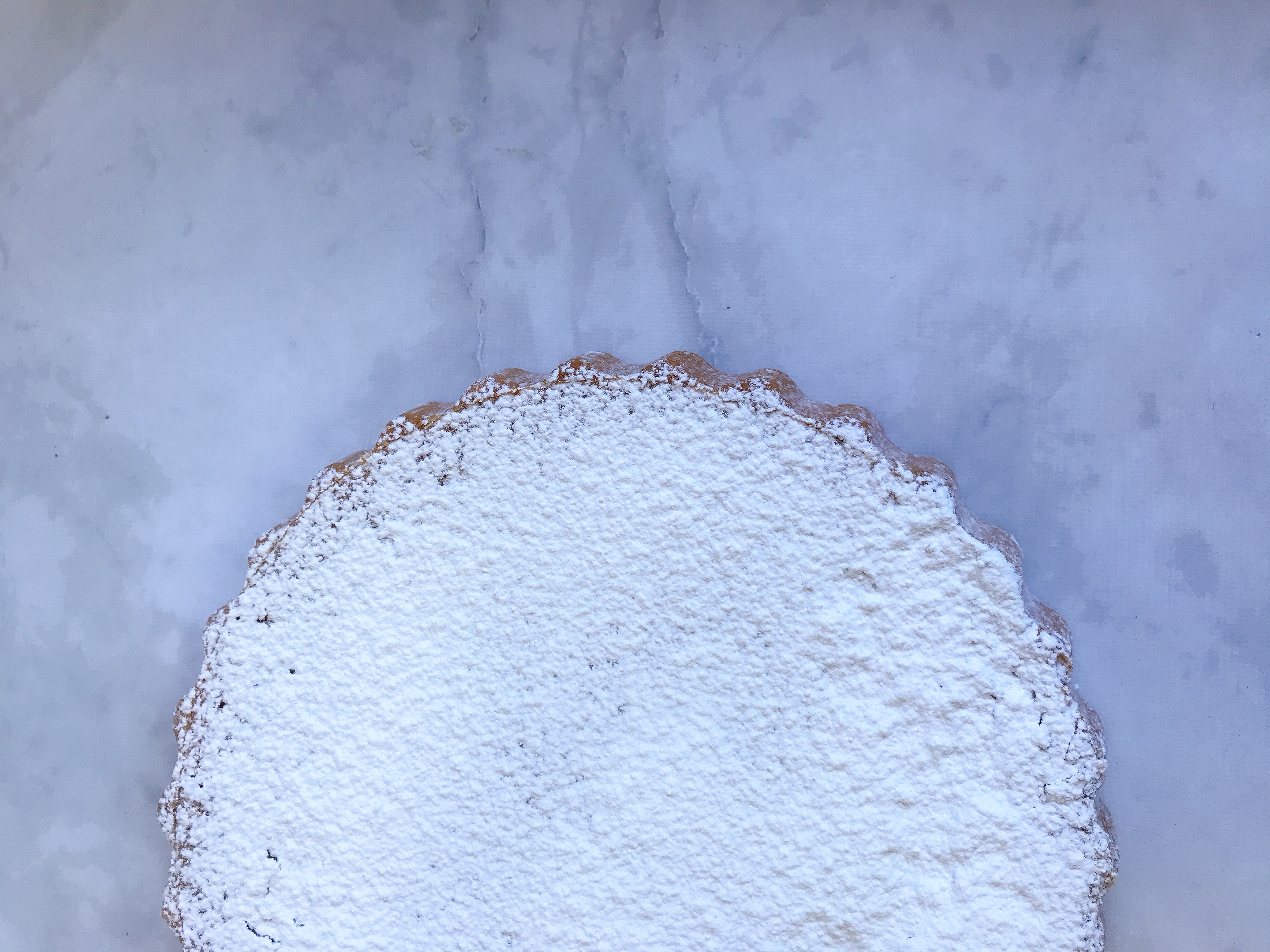 RendimientoRinde 4 piezas / porciones de 20 cm.Ingredientes MasaIngredientes MasaIngredientes MasaIngredientes MasaIngredientes MasaProcedimientoTegral Satin Plant Based1000gColocar todos los ingredientes (excepto el membrillo) en la batidora con la lira hasta lograr una masa.Forrar bases de tarta de 20 cm.Harina250gColocar todos los ingredientes (excepto el membrillo) en la batidora con la lira hasta lograr una masa.Forrar bases de tarta de 20 cm.Fecula de maíz250gColocar todos los ingredientes (excepto el membrillo) en la batidora con la lira hasta lograr una masa.Forrar bases de tarta de 20 cm.Mimetic 32400gColocar todos los ingredientes (excepto el membrillo) en la batidora con la lira hasta lograr una masa.Forrar bases de tarta de 20 cm.Leche vegetal200gColocar todos los ingredientes (excepto el membrillo) en la batidora con la lira hasta lograr una masa.Forrar bases de tarta de 20 cm.Membrillo1000gColocar todos los ingredientes (excepto el membrillo) en la batidora con la lira hasta lograr una masa.Forrar bases de tarta de 20 cm.Colocar todos los ingredientes (excepto el membrillo) en la batidora con la lira hasta lograr una masa.Forrar bases de tarta de 20 cm.Ingredientes rellenoIngredientes rellenoIngredientes rellenoIngredientes rellenoIngredientes rellenoProcedimientoTofu firme750gMixear todos los ingredientes juntos.Disponer sobre la tartera forrada con masa.Colocar una tapa de masa.Hornear a 200°C por 20 min.Azucar 200gMixear todos los ingredientes juntos.Disponer sobre la tartera forrada con masa.Colocar una tapa de masa.Hornear a 200°C por 20 min.Ambiante100gMixear todos los ingredientes juntos.Disponer sobre la tartera forrada con masa.Colocar una tapa de masa.Hornear a 200°C por 20 min.Esencia de vainilla10gMixear todos los ingredientes juntos.Disponer sobre la tartera forrada con masa.Colocar una tapa de masa.Hornear a 200°C por 20 min.Jugo de limón40gMixear todos los ingredientes juntos.Disponer sobre la tartera forrada con masa.Colocar una tapa de masa.Hornear a 200°C por 20 min.Ralladura de limón8gMixear todos los ingredientes juntos.Disponer sobre la tartera forrada con masa.Colocar una tapa de masa.Hornear a 200°C por 20 min.Mixear todos los ingredientes juntos.Disponer sobre la tartera forrada con masa.Colocar una tapa de masa.Hornear a 200°C por 20 min.